Medical University - VarnaErasmus+ ProgrammeAVAILABLE PLACES FOR ERASMUS INTERNSHIP DURING  2016/2017 ACADEMIC YEAR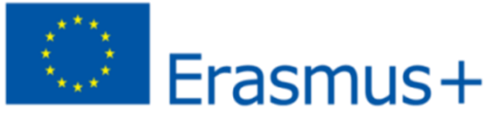 MEDICAL UNIVERSITY – VARNA“Prof. Dr. Paraskev Stoyanov”55, Marin Drinov Str., 9002 Varna, BulgariaTel.: +359 52/ 65 00 57, Fax: +359 52/ 65 00 19e-mail: uni@mu-varna.bg, www.mu-varna.bg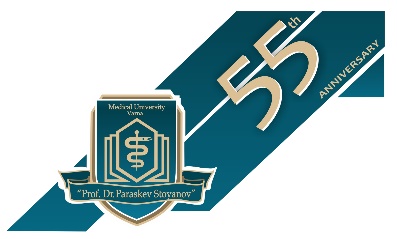 Erasmus pre-graduate state internship during the 6th year of academic studiesErasmus pre-graduate state internship during the 6th year of academic studiesErasmus pre-graduate state internship during the 6th year of academic studiesErasmus pre-graduate state internship during the 6th year of academic studiesErasmus pre-graduate state internship during the 6th year of academic studiesErasmus pre-graduate state internship during the 6th year of academic studiesErasmus pre-graduate state internship during the 6th year of academic studiesErasmus pre-graduate state internship during the 6th year of academic studiesStateCityUniversityUniversityNumber of mobilitiesTraineeship duration (months)Traineeship duration (months)Language of instructionGermanyRostockUniversität RostockUniversität Rostock22 - 32 - 3GermanPolandKatowiceMedical University of SilesiaMedical University of Silesia23 - 63 - 6EnglishTurkeyIspartaSüleyman Demirel UniversitySüleyman Demirel University33 - 63 - 6Turkish orEnglishTurkeyEdirneTrakya UniversityTrakya University23 - 63 - 6Turkish orEnglishTurkeyIzmirEge UniversityEge University23 - 63 - 6Turkish orEnglishFranceBordeauxUniversité De Bordeaux Victor SegalenUniversité De Bordeaux Victor Segalen33 - 6 (Surg, IntMed)3 - 6 (Surg, IntMed)FrenchCzech RepublicHradec KraloveCharles University in PragueCharles University in Prague23 - 63 - 6Czech, EnglishErasmus summer internship after the 3rd or 4th year of academic studiesErasmus summer internship after the 3rd or 4th year of academic studiesErasmus summer internship after the 3rd or 4th year of academic studiesErasmus summer internship after the 3rd or 4th year of academic studiesErasmus summer internship after the 3rd or 4th year of academic studiesErasmus summer internship after the 3rd or 4th year of academic studiesErasmus summer internship after the 3rd or 4th year of academic studiesErasmus summer internship after the 3rd or 4th year of academic studiesGermanyRostockUniversität Rostock2222GermanGermanWarsawMedical University of Warsaw2222EnglishGermanWroclawWroclaw Medical University3332EnglishGermanKatowiceMedical University of Silesia2222EnglishTurkeyIspartaSüleyman Demirel University3332Turkish orEnglishTurkeyEdirneTrakya University3332Turkish orEnglishHungarySzegedUniversity of Szeged2222EnglishCzech RepublicHradec KraloveCharles University in Prague2222Czech, English